«УТВЕРЖДЕНО»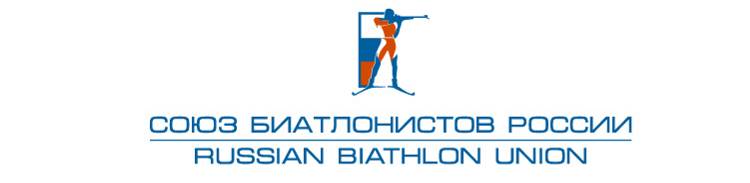 Правлением Общероссийской общественной организацииФедерации биатлона «Союз биатлонистов России»Протокол № 06-16 от 27.05.2016г.Протокол № 10-16 от 25.10.2016г.Календарный план соревнований по биатлону в спортивном сезоне 2016 - 2017 г.г.Календарный план соревнований по биатлону в спортивном сезоне 2016 - 2017 г.г.Календарный план соревнований по биатлону в спортивном сезоне 2016 - 2017 г.г.Календарный план соревнований по биатлону в спортивном сезоне 2016 - 2017 г.г.Календарный план соревнований по биатлону в спортивном сезоне 2016 - 2017 г.г.№Наименование соревнованийПериод проведенияМесто проведенияПрограмма соревнований1Чемпионат и Первенство России– отбор к ЧМ по летнему биатлону02 –  07 августаУфа м, ж,ю-ры,юн-ки–роллеры-спринт, роллеры-масстарт, роллеры-с/эстафета2Чемпионат России среди ветеранов17 – 20 августаУльяновск3Межрегиональное соревнование на «Приз памяти А.Гризмана»25 – 29 августаКрасноярскм, ж, ю-ры, юн-ки – роллеры-гонка, кросс-спринт4Первенство России23 – 29 сентябряИжевскю-ры, ю-ки - кросс-спринт, роллеры-гонка, роллеры-эстафета5Чемпионат России20 – 26 сентябряЧайковскийм, ж – кросс-спр., роллеры-гонка, роллеры-эст.6Межрегиональное соревнование «Кубок Якутии»04 – 08 ноября Алданм,ж,юн,юн-ки –спринт,эстафета7Межрегиональное соревнование16 – 21 ноябряТюменьм, ж, ю-ры, ю-ки - спринт, персьют8Межрегиональное соревнование "Приз В.С. Климова"16 – 20 ноябряМурманскм, ж, ю-ры, ю-ки - спринт, персьют9Межрегиональное соревнование на «Призы ОЧ Ю.Кашкарова и Е.Редькина»17 – 22 ноябряХанты-Мансийскм, ж, ю-ры, ю-ки - спринт, персьют10Межрегиональное соревнование "Приз памяти Г. Харитонова"24– 28 ноябряНовосибирскм, ж, ю-ры, ю-ки - спринт, персьют11Межрегиональное соревнование24 – 28 ноябряУват (Тюменская область)м, ж, ю-ры, ю-ки - спринт, персьют12Кубок России 1 этап, Всероссийское соревнование29 ноября – 05 декабряТюменьж, ю-ки - спринт, персьют, эстафета13Кубок России 1 этап, Всероссийское соревнование 29 ноября – 05 декабряУват (Тюменская область)м, ю-ры - спринт, персьют, эстафета14Кубок России 2 этап, Всероссийское соревнование 08 – 14 декабряЧайковскийж, ю-ки – спринт, персьют, гонка15Кубок России 2 этап, Всероссийское соревнование08 – 14 декабряУфам, ю-ры - спринт, персьют, гонка16Первенство России, Кубок России 3 этап, Всероссийское соревнование19 – 26 декабряИжевскм, ю-ры – гонка (КР, ПР), спринт, эстафета (КР,ВС)17Первенство России, Кубок России 3 этап, Всероссийское соревнование20 – 27 декабряЧайковскийж, ю-ки – гонка (КР, ПР), спринт, эстафета (КР,ВС)18Кубок России 4 этап, Всероссийское соревнование - отбор к Универсиаде, к ПЕ05 – 12 январяИжевскм, ж, ю-ры, ю-ки – спринт, спринт, с/эстафета, масстарт19Чемпионат России, Первенство России, Кубок России 5 этап, Всероссийское соревнование23 – 30 январяУфа м, ж, ю-ры, ю-ки – с/персьют, к/гонка (ЧР, ПР) спринт (КР,ВС)20Чемпионат России, Кубок России 6 этап06 – 13 февраляТюменьм, ж – спринт (КР), марафон, с/спринт (ЧР)21Всероссийское соревнование – отбор к ПМ09 – 15 февраляОстровю-ры, ю-ки – спринт, эстафета, спринт22Чемпионат и Первенство федеральных округов       20 – 26  февраля ЦФО и ЮФО-по назначению, ПФО-Уфа, СФО и ДВФО - Новосибирск, УФО-Уватм, ж, ю-ры, ю-ки – гонка, спринт, персьют23Чемпионат России среди ветеранов                                                                                     23 – 26 февраляУльяновск24Чемпионат России, Первенство России, Кубок России 7 этап, Всероссийское соревнование на «Приз Глинского»03 – 10 марта Новосибирскм, ж, юн-ры, ю-ки – спринт (КР, ВС), п/гонка (ЧР, ПР), с/эстафета, о/эстафета (КР, ПР)25Чемпионат России среди ветеранов                                                                                     09 – 12  мартаБарнаул26Первенство России12 – 19 мартаХанты-Мансийскю-ры, ю-ки – спринт, персьют, масстарт, эстафета27Межрегиональное соревнование «Праздник Севера»15 – 19 мартаМурманскм, ж, юн-ры, ю-ки – спринт, персьют28Всероссийская спартакиада сильнейших спортсменов России (Чемпионат России)24 марта – 03 апреляУватм, ж – гонка, спринт, персьют, масстарт, эстафета, см/эстафета29Чемпионат России, Кубок России финал, Приз Губернатора Тюменской области04 - 10 апреляТюменьм, ж – спринт - (КР) о/эстафета, мегамасстарт (ЧР)